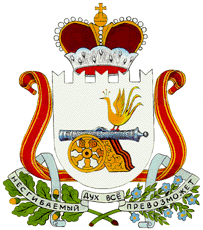 СОВЕТ ДЕПУТАТОВЛЕНИНСКОГО СЕЛЬСКОГО ПОСЕЛЕНИЯПОЧИНКОВСКОГО  РАЙОНА СМОЛЕНСКОЙ ОБЛАСТИР Е Ш Е Н И Е от  22.12.2015г.                                                                                        №  22О  передаче осуществления   части полномочий  по решению вопросов местного значения Администрации муниципального образования «Починковский район» Смоленской области           Руководствуясь    ст. 15  Федерального  закона от 6 октября  2003 года № 131-ФЗ «Об общих принципах организации местного самоуправления в Российской Федерации», ст. 7 Устава Ленинского сельского поселения Починковского района Смоленской области        Совет депутатов Ленинского сельского поселения Починковского района Смоленской области   р е ш и л :          1. Передать осуществление части полномочий по решению вопросов местного значения  Администрации муниципального  образования «Починковский район» Смоленской области, согласно прилагаемому Соглашению о передаче осуществления  части  полномочий органов местного самоуправления поселения органам местного самоуправления  муниципального района.         2. Предложить Главе муниципального образования Ленинского сельского поселения Починковского района Смоленской области заключить с Администрацией муниципального образования  «Починковский район»  Смоленской области соглашение о передаче осуществления части полномочий органов местного самоуправления поселения органам местного самоуправления муниципального района.       3. Решение вступает в силу с 01.01.2016 года.        4. Настоящее решение подлежит обнародованию. Глава муниципального образования  Ленинского сельского поселения  Починковского района  Смоленской области                                                              А.И.Изаков                                         